     St. Patrick’s Church, Kilmaine.Church of the Assumption, Gortjordan.Contact number for Fr. Michael Gormally 094 95 20598Email: stmarysbrobe@gmail.comSunday July 23rd at 10am Kilmaine ChurchMary O’Brien (3rd Anniv.) Ballynulty.Pat Murphy Frenchbrook.Tom & Margaret McMahon Fountain Hill.Sunday July 23rd at 1pm Kilmaine ChurchBrian D. Mullin (1st. Anniv.) Cloghans Hill.Tuesday July 25th at 10am Kilmaine ChurchFor the people of the parish.Sunday July 30th at 10am Kilmaine ChurchPatrick Naughton (1st Anniv.) Turin.Tom O’Malley (Anniv.) Clyard & her parents Margaret & Patrick, Turin & the deceased members of the Hynes family Cahir.Mary Mooney (8th Anniv.) & her brother Michael & deceased members of the Mooney Turinfort.Mary McGrath (Anniv.) & the deceased members of the McGrath familyJack & Mary-Ellen Walsh.Your prayers are requested for the repose of the souls of Mary-Kate Higgins, Tullyduff, Frances Walsh Frenchbrook and Michael Fitzgerald, Clyard. May they rest in peace.The Parish Office, Ballinrobe is open from at 9am - 1pm Monday to Friday.  All mass bookings can be made by phoning 094-9520598 and by leaving a message or emailing StMarysbrobe@gmail.com Eucharistic Ministers Kilmaine: July 23rd Carmel Macken. July 30th Linda Munroe. August 6th Anne-marie Callaghan. Aug 13th Colette McNicholasBasket Collectors: July 23rd Catherine Burke & Margaret Doherty. July 30th Kevin McDonnell & Paul Coyne. August 6th Shane Kitson & Brendan Walsh.The annual August pilgrimage to Máméan will take place this year on Sunday, 6th August.  Turas na Croise at 3.00 p.m. followed by Mass.Tuam Diocesan Pilgrimage to Lourdes, will depart Knock Airport on September 1st, led by Archbishop Francis Duffy.  5 nights. Contact 012410800 for details and bookings.World Day of Prayer for Grandparents and the Elderly. The Grandparents Pilgrimage will take place this Sunday 23rd July at 3pm, Knock Basilica. The principal celebrant is Bishop Denis Nulty of Kildare and Leighlin. Music will be provided by the combined choirs of Knock, directed by Úna Nolan and Dana who will perform her new hymn ‘Light the Flame.’ Anointing of the Sick will take place at 2.30pm.National Novena at Knock Shrine 14- 22 August offers you the opportunity to step away from everyday life and immerse yourself in prayer in the beautiful, peaceful grounds of Knock Shrine. Over the course of the nine-day Novena, we will hear from guest speakers each day who will offer insights on a variety of topics, from personal faith stories, to how we are responding to a changing world. See the full programme at www.knockshrine.ieIrish Water Safety will hold a water safety course on August 7th to 11th from 10am – 3pm at Ballinchalla Pier. Cost €30 per person. This course caters for beginners, improvers and rescue. Certificate on completion.  All ages welcome.  For further information contact James on 087-2040237.Newsletter is available as usual in Kilmaine and Gortjordan Churchesand also in Centra Kilmaine.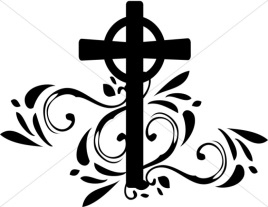 